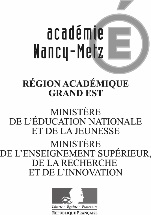 Questionnaire à servir par l’agentNom :                                                                       Prénom :Affectation :Numéro de Sécurité sociale :Grade :                                                                 Discipline :                                                                                                                                                                                                Domicile habituelNuméro et rue :Code postal :                                                           Commune :Lieu de travailNB : en présence de plusieurs lieux de travail, remplir autant de formulaire que de lieux de travailsusceptibles d’ouvrir droit à remboursement partielNuméro et rue :Code postal :                                                             Commune :Arrêt, station ou gare desservant :Votre domicile :Votre lieu de travail :Moyens de transport utilisés (nature et identité du transporteur)NB : en présence de plusieurs abonnements, remplir un formulaire pour chaque abonnementNature :Identité du transporteur :Nature de l’abonnement souscrit auprès du transporteur  carte ou abonnement annuel ou à renouvellement tacite à nombre de voyages illimités ou limités  carte ou abonnement mensuel à nombre de voyages limités ou illimités   carte ou abonnement hebdomadaire à nombre de voyages limités ou illimités  abonnement à un service public de location de vélo    Période et montant de l’abonnement souscrit :    Période : du …….…./…..….../…….….. au ……..…/……..…/…..…….    Montant du titre d’abonnement souscrit (payé par l’agent) : …………….€          (joindre les justificatifs originaux des titres d’abonnement)      Je déclare que :  mon transport entre ma résidence habituelle et mon lieu de travail n’est pas assuré par l’administration ;je ne bénéficie pas d’un véhicule de fonction ;je ne suis pas logé par l’administration à proximité immédiate de mon lieu de travail ;je ne bénéficie à aucun titre de la prise en charge des frais de transport entre ma résidence habituelleet mon lieu de travail ou d’indemnités représentatives de frais pour les déplacements domicile-travail.    Je certifie sur l’honneur l’exactitude des renseignements fournis dans la présente demande et je m’engage     à signaler immédiatement toute modification qui pourrait intervenir concernant ma résidence habituelle, mon    lieu de travail ou les moyens de transport utilisés.    Fait à                                          , le                                          ,   Signature de l’agent : Partie réservée aux services académiques (rectorat ou DSDEN)   Ministère :                                                             Code adm :   Détail de la liquidation :……………………………………………………………….     Montant mensuel de la prise en charge partielle :………..………€   (dans la limite du plafond fixé au 1er janvier 2024 à 99,00€)   Date d’effet de la prise en charge : du………………………………au ……………………………..   Paye de : ………………………………    Signature et cachet de l’employeur :